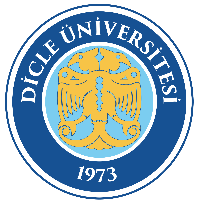   PERSONEL DAİRE BAŞKANLIĞI          PERSONEL DAİRE BAŞKANLIĞI AÇIKTAN/YENİDEN ATAMA İŞLEMLERİDoküman Kodu: PDB-İA-031  PERSONEL DAİRE BAŞKANLIĞI          PERSONEL DAİRE BAŞKANLIĞI AÇIKTAN/YENİDEN ATAMA İŞLEMLERİYürürlük Tarihi: 24.08.2022  PERSONEL DAİRE BAŞKANLIĞI          PERSONEL DAİRE BAŞKANLIĞI AÇIKTAN/YENİDEN ATAMA İŞLEMLERİRevizyon Tarihi/No: 00/00